Násobenie a delenie číslom 10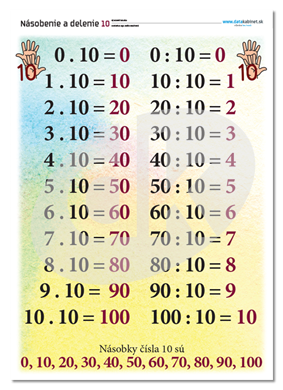 Číslom 10 násobíme tak, že k násobenému číslu pripíšeme Jednu nulu.1. Vypočítajte podľa návodu.2 . 10 =                                                  5 . 10 =                                                           8 . 10  =6 . 10 =                                                  3 . 10 =                                                          10 . 10 =0 . 10 =                                                  4 . 10 =                                                           7 . 10 =2 . Vypočítajte.23 . 10 =                                                        125 . 10 =                                                              1 . 10 =42 . 10 =                                                        358 . 10 =                                                              8 . 10 =56 . 10 =                                                        256 . 10 =                                                              6 . 10 =37 . 10 =                                                        764 . 10 =                                                              5 . 10 =Číslom 10 delíme tak, že delenec odpíšeme bez Jednej nuly.3. Vypočítajte podľa návodu.50 : 10 =                                                      10 : 10 =                                                           30 : 10 =20 : 10 =                                                    100 : 10 =                                                           70 : 10 =60 : 10 =                                                     40 : 10 =                                                            80 : 10 =4. Vypočítajte.530 : 10 =                                                 2780 : 10 =                                                     320 : 10 =3000 : 10 =                                                 480 : 10 =                                                   9990 : 10 =860 : 10 =                                                4250 : 10 =                                                      620 : 10 =5620 : 10 =                                                790 : 10 =                                                    7630 : 10 =